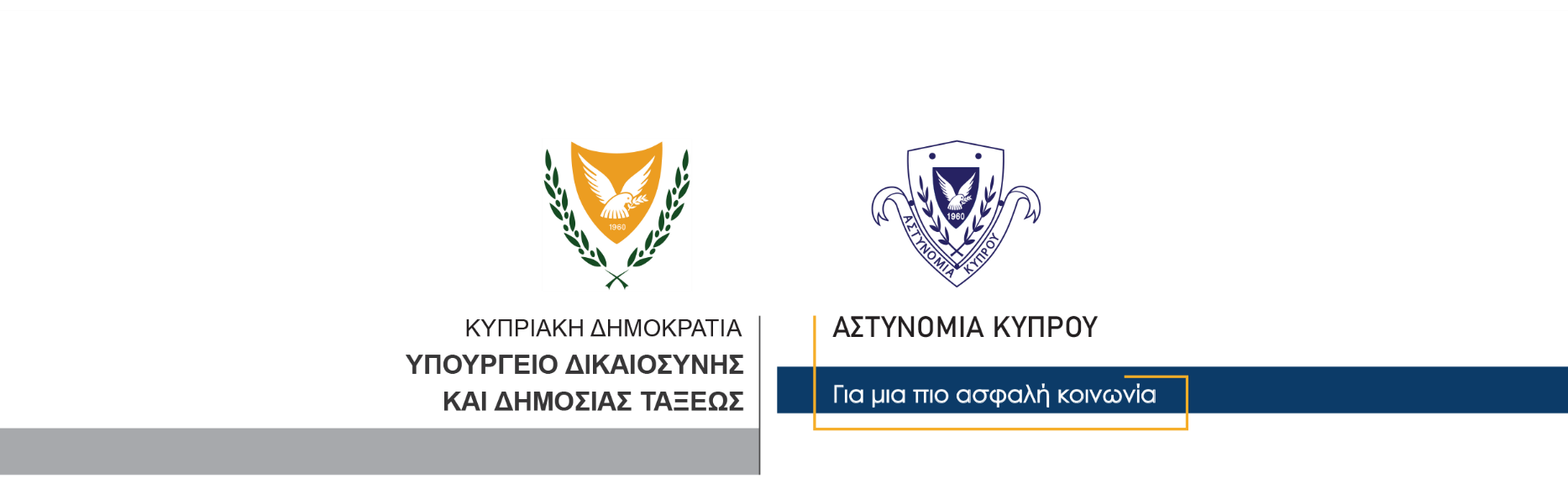 18 Οκτωβρίου, 2021                                                     Δελτίο Τύπου 4Υπό κράτηση με δικαστικά διατάγματα οι δύο ύποπτοι για τη συμπλοκή στην επαρχία Αμμοχώστου	Υπό κράτηση με δικαστικά διατάγματα διάρκειας εφτά ημερών τέθηκαν οι δύο ύποπτοι, άντρες ηλικίας 23 ετών, που είχαν συλληφθεί από μέλη της Αστυνομίας, σχετικά με τη διερευνώμενη υπόθεση συμπλοκής που σημειώθηκε χθες στην επαρχία Αμμοχώστου. Την υπόθεση διερευνά το ΤΑΕ Αμμοχώστου.	Η συμπλοκή αριθμού προσώπων σημειώθηκε γύρω στις 3.30 τα ξημερώματα της Κυριακής, στη λεωφόρο Αγίας Μαύρης, στην Αγία Νάπα. Κατά τη συμπλοκή, οι  εμπλεκόμενοι φέρονται να χρησιμοποίησαν διάφορα επιθετικά όργανα όπως μαχαίρια, τσεκούρι και πέτρες.	Στο πλαίσιο της διερεύνησης, η Αστυνομία προχώρησε στη σύλληψη των δύο 23χρονων υπόπτων, οι οποίοι φέρονται να συμμετείχαν στη συμπλοκή και να τραυματίστηκαν κατά τη διάρκεια της, (Σημερινό Αστυνομικό Δελτίο Αρ. 1, σχετικό).Ο ένας από τους δύο 23χρονους παρέμενε για νοσηλεία στο Γενικό Νοσοκομείο Αμμοχώστου, φρουρούμενος από μέλη της Αστυνομίας. Το πρωί σήμερα έλαβε εξιτήριο και μαζί με τον δεύτερο 23χρονο, οδηγήθηκαν ενώπιον του Επαρχιακού Δικαστηρίου Αμμοχώστου, που μετά από αίτημα της Αστυνομίας, εξέδωσε διατάγματα εφταήμερης κράτησής τους, για σκοπούς αστυνομικών εξετάσεων. 									       Κλάδος ΕπικοινωνίαςΥποδιεύθυνση Επικοινωνίας Δημοσίων Σχέσεων & Κοινωνικής Ευθύνης